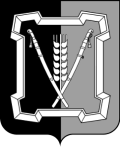 
СОВЕТ  КУРСКОГО  МУНИЦИПАЛЬНОГО  ОКРУГАСТАВРОПОЛЬСКОГО  КРАЯРЕШЕНИЕ  25 ноября 2021 г.		     ст-ца Курская				           № 296 О внесении изменений в Положение об осуществлении муниципального контроля на автомобильном транспорте, в дорожном хозяйстве на территории Курского муниципального округа Ставропольского края, утвержденное решением Совета Курского муниципального округа Ставропольского края   от 09 сентября 2021 г. № 257В соответствии с частью 4 статьи 39 Федерального закона от 31 июля 2020 г. № 248-ФЗ «О государственном контроле (надзоре) и муниципальном контроле в Российской Федерации» Совет Курского муниципального округа Ставропольского краяРЕШИЛ:1. Внести в  Положение об осуществлении муниципального контроля на автомобильном транспорте, в дорожном хозяйстве на территории Курского муниципального округа Ставропольского края, утвержденное решением Совета Курского муниципального округа Ставропольского края от 09 сентября 2021 г. № 257, следующие изменения:1.1. Пункт 60 изложить в следующей редакции:	«60. Досудебный порядок подачи жалоб при осуществлении муниципального контроля с учетом положений части 4 статьи 39 Федерального закона.».1.2. Пункты 61 - 75 признать утратившими силу.                                            2. Настоящее решение вступает в силу со дня его официального опубликования (обнародования).Заместитель председателя Совета Курскогомуниципального округа Ставропольского края                                          Ю.В.ЧинаеваГлава Курскогомуниципального округа Ставропольского края   С.И.Калашников